זוויות צמודות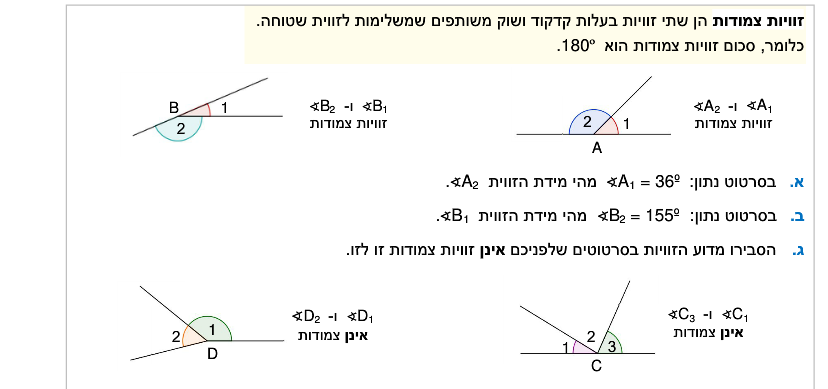 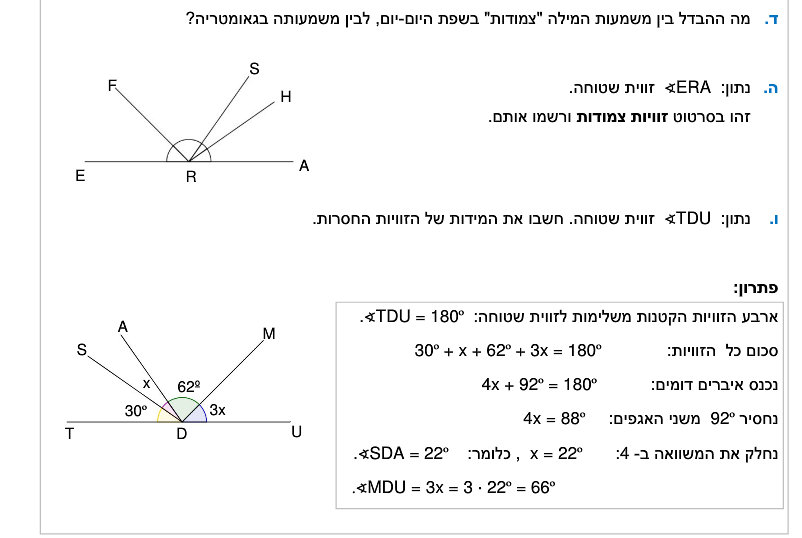 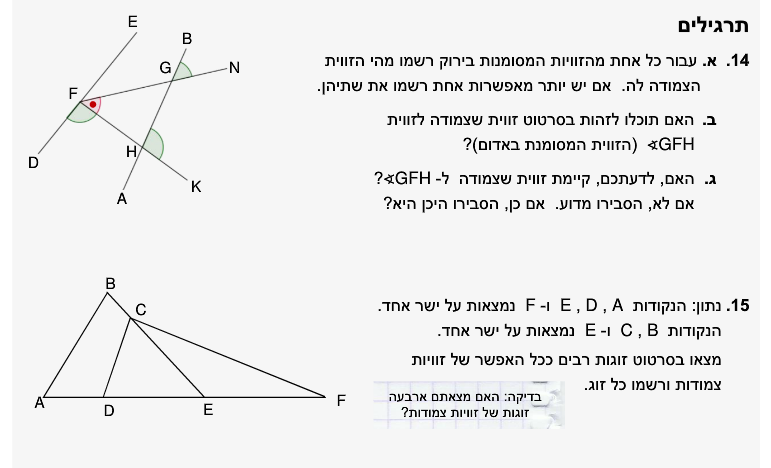 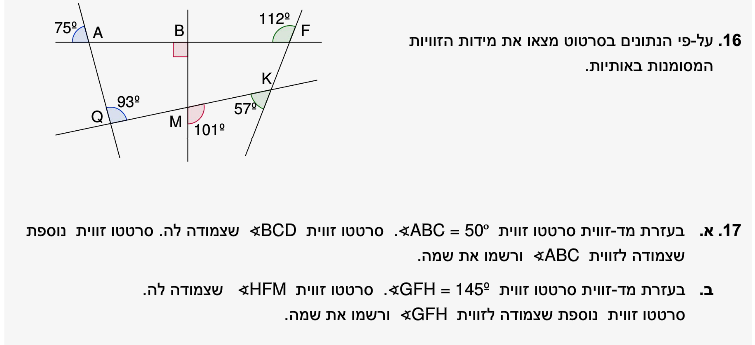 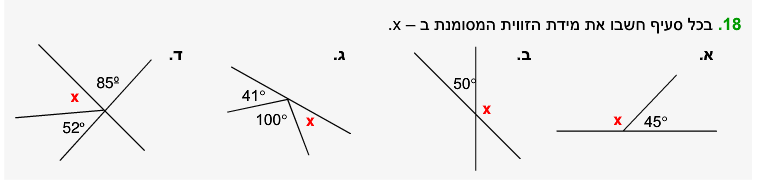 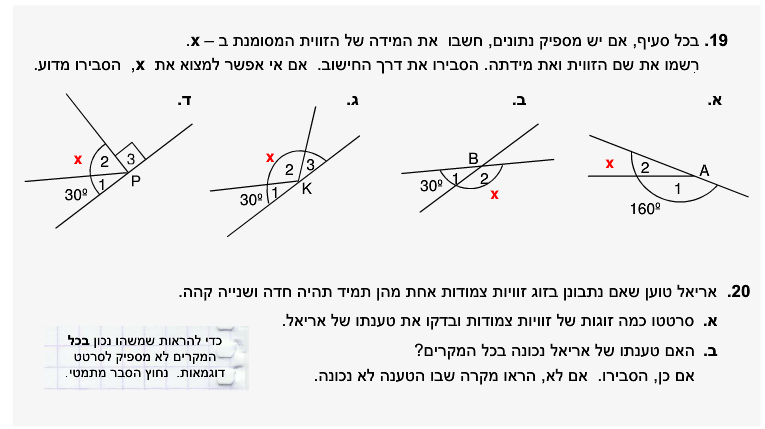 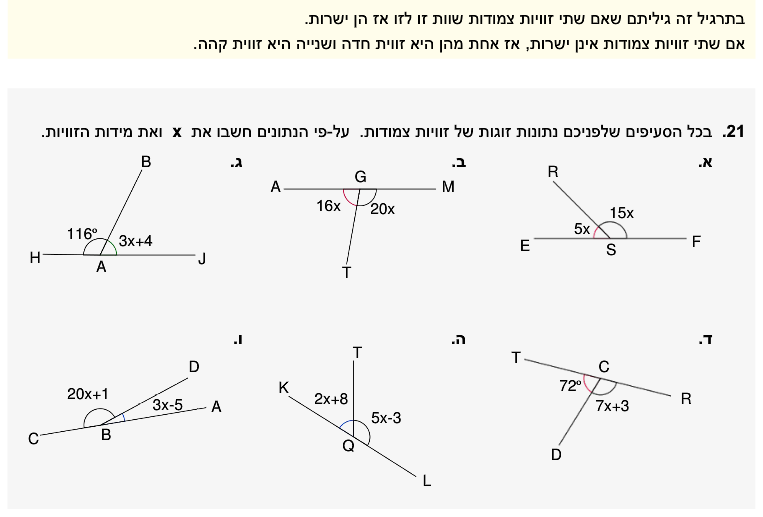 זוויות קדקודיות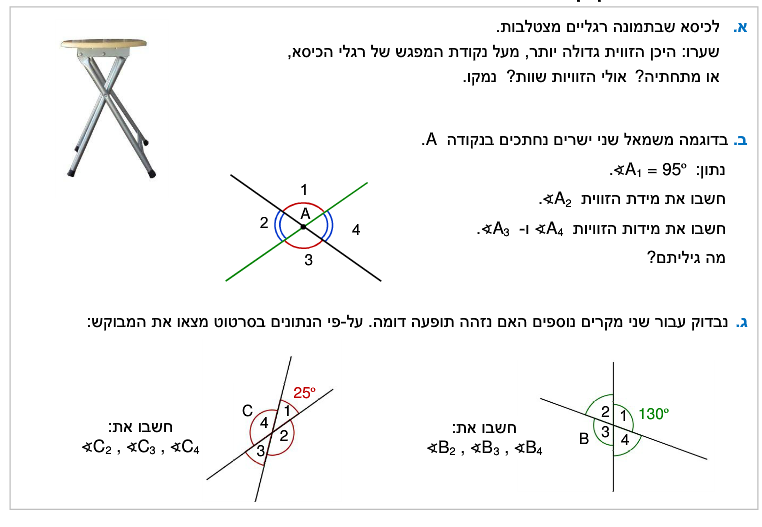 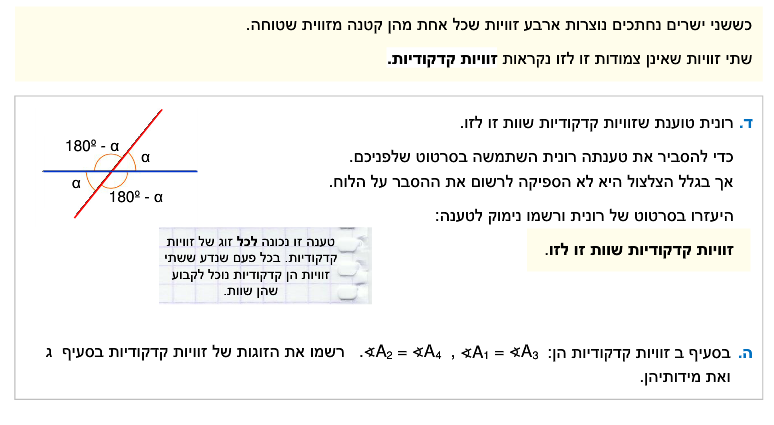 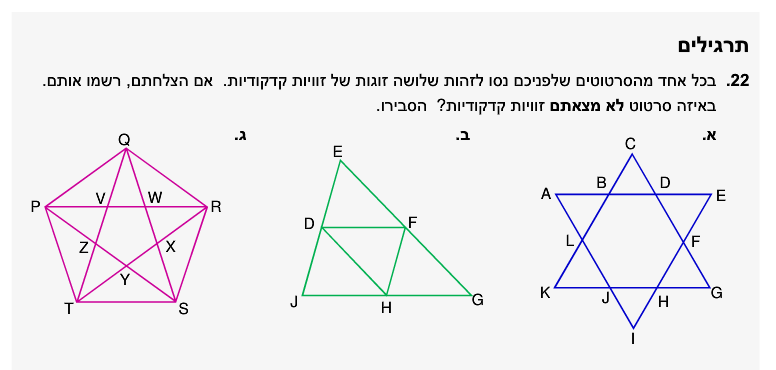 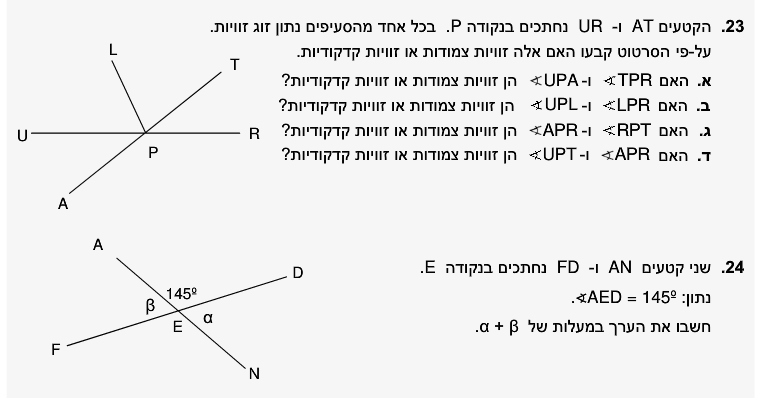 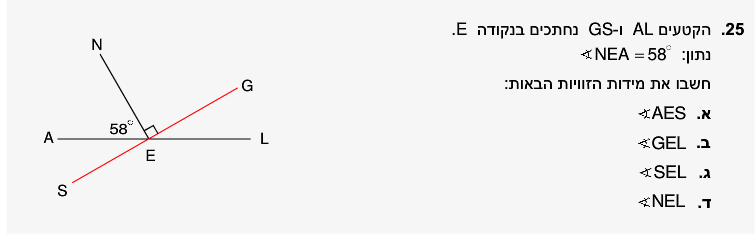 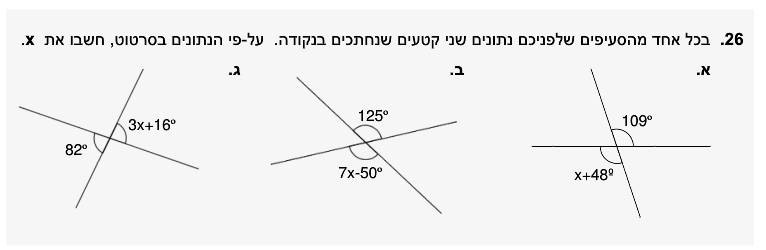 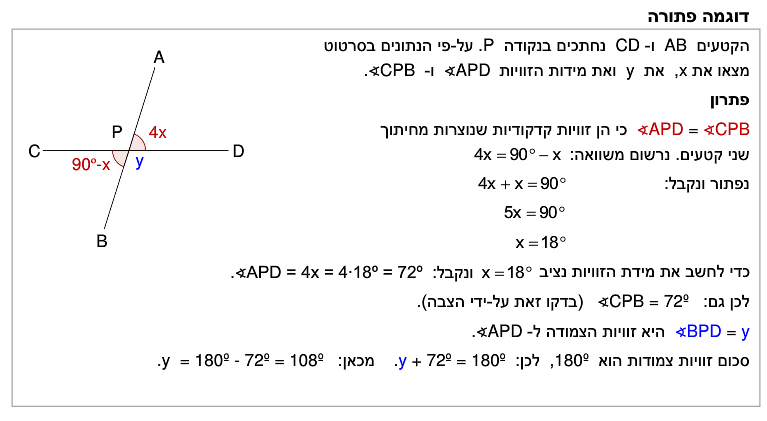 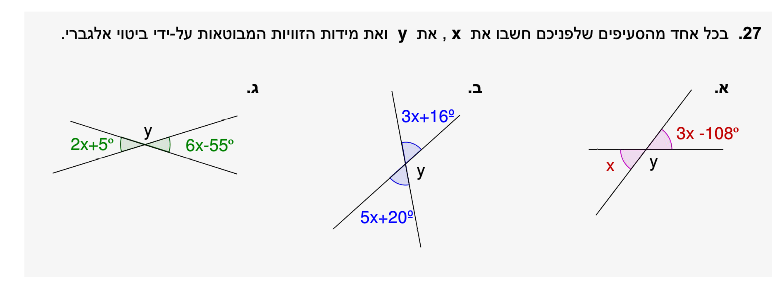 תרגילי סיכום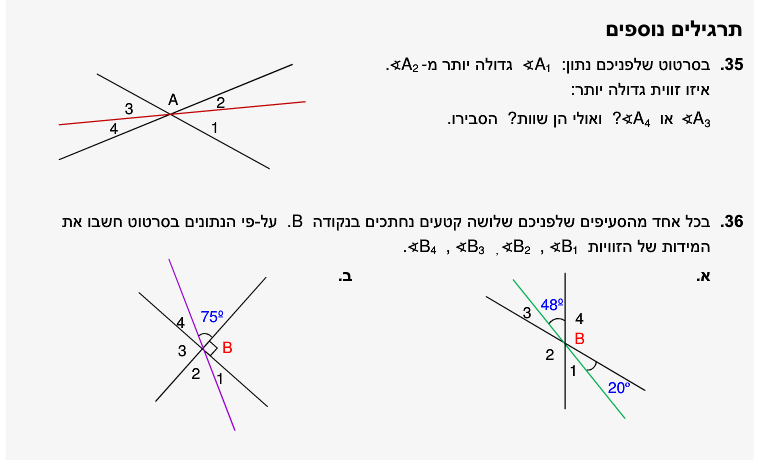 1.2.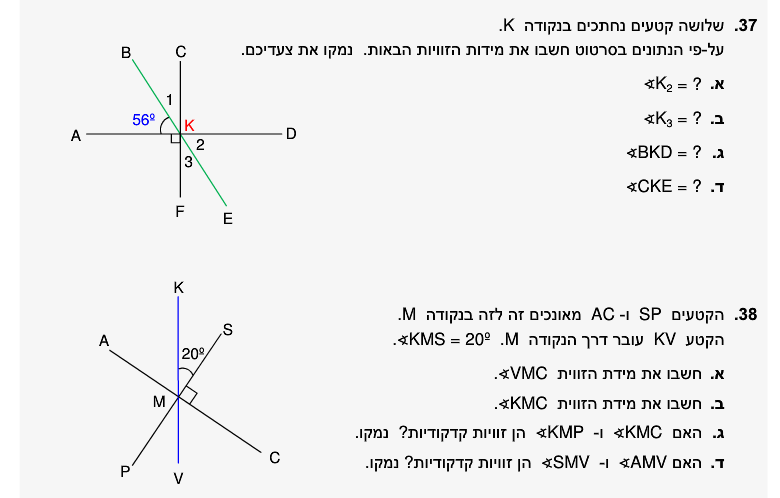 3.4.5.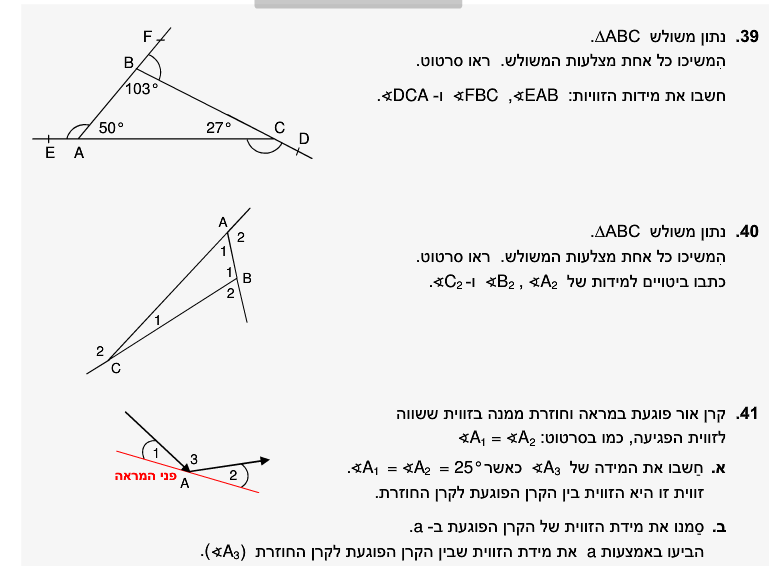 6.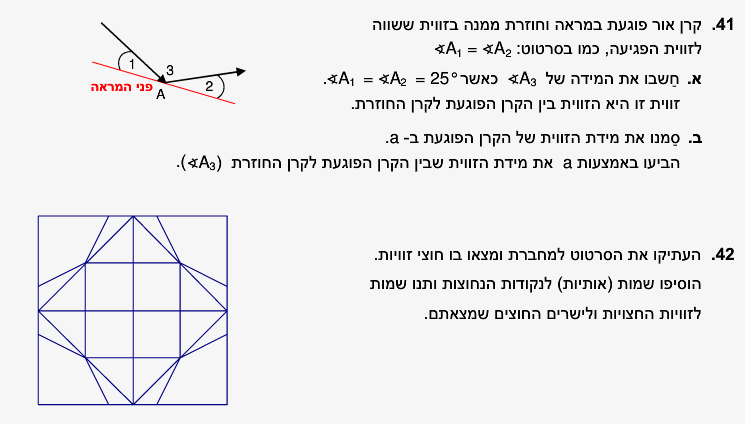 7.8.זוויות מתחלפות ומתאימות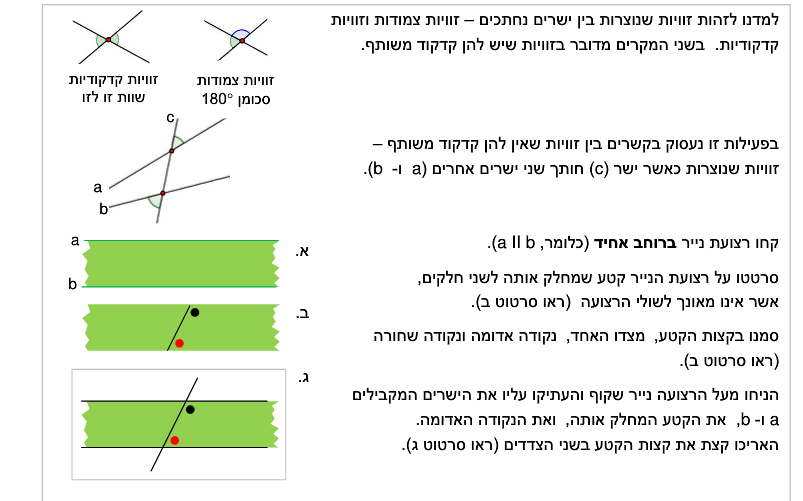 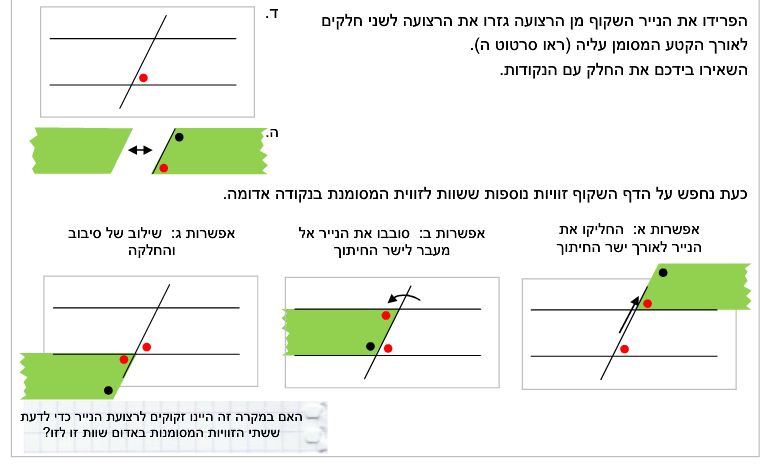 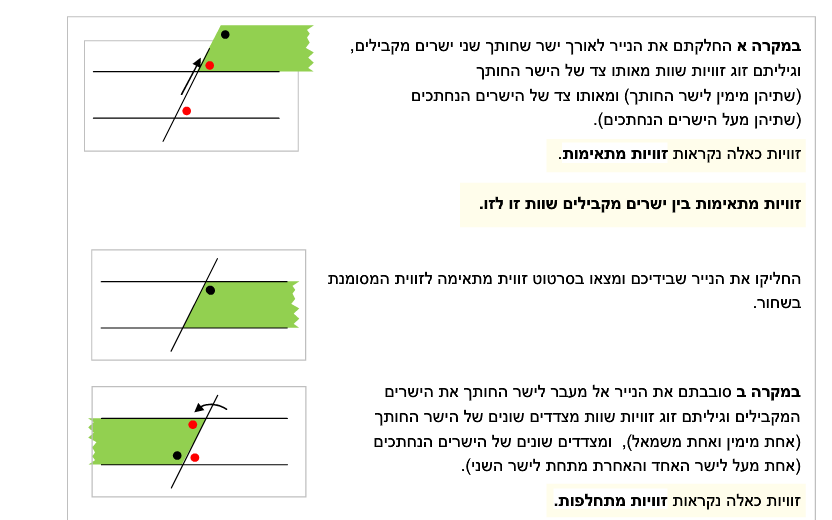 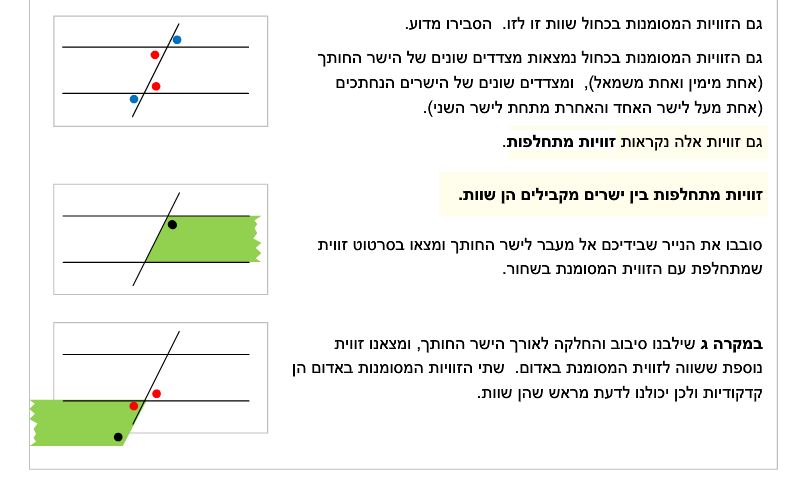 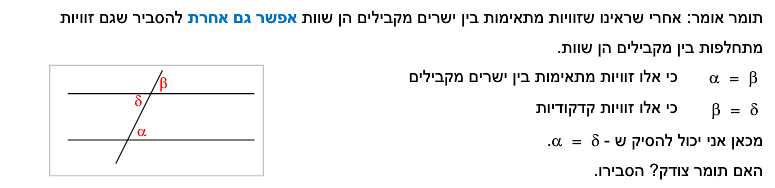 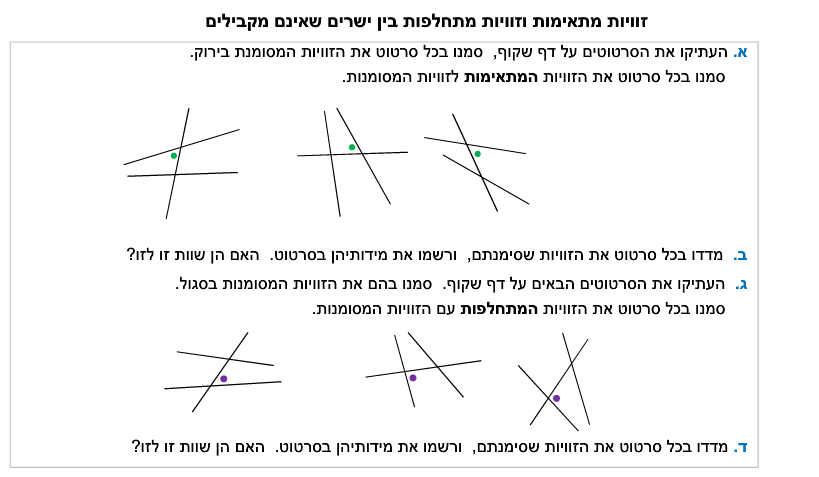 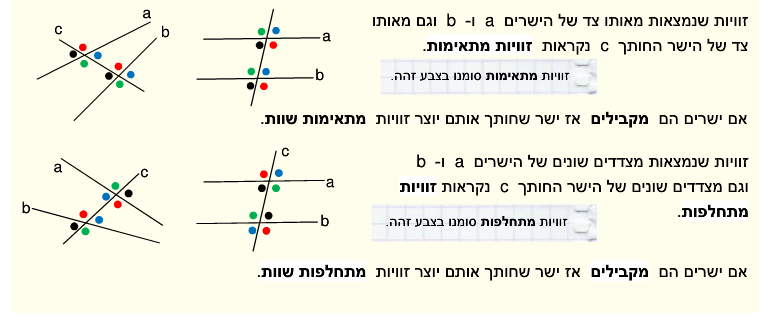 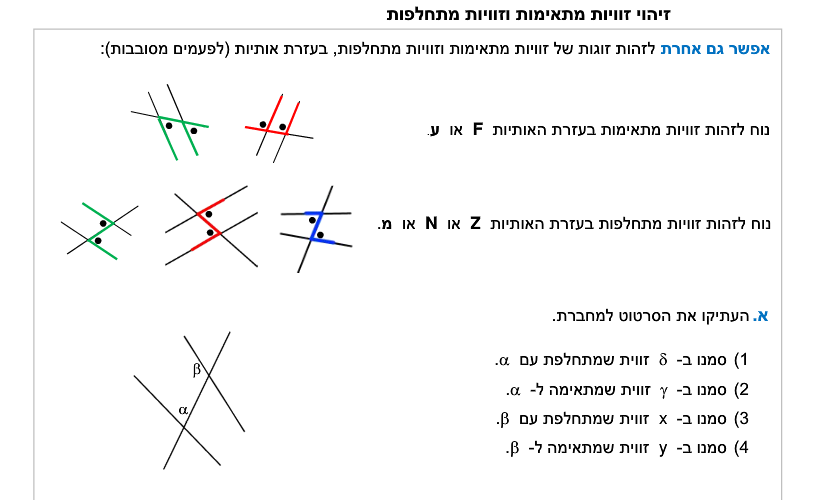 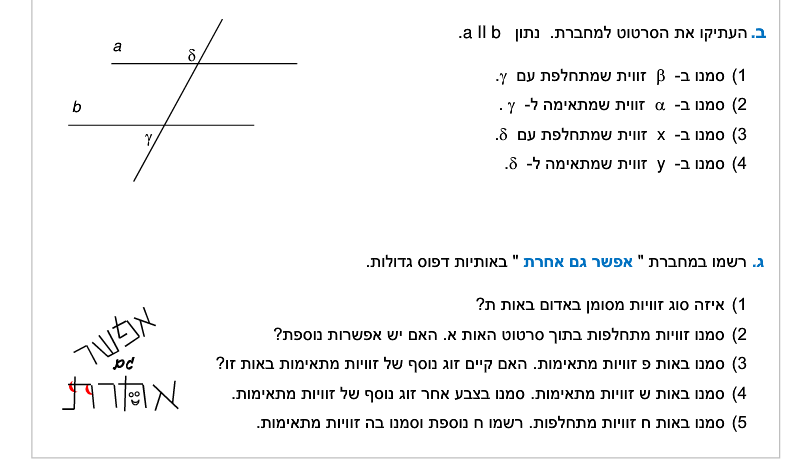 תרגילי סיכום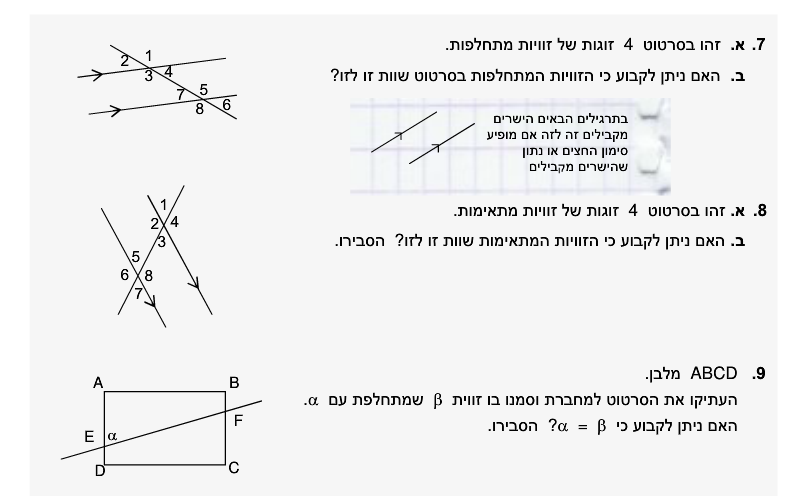 1.2.3.4.  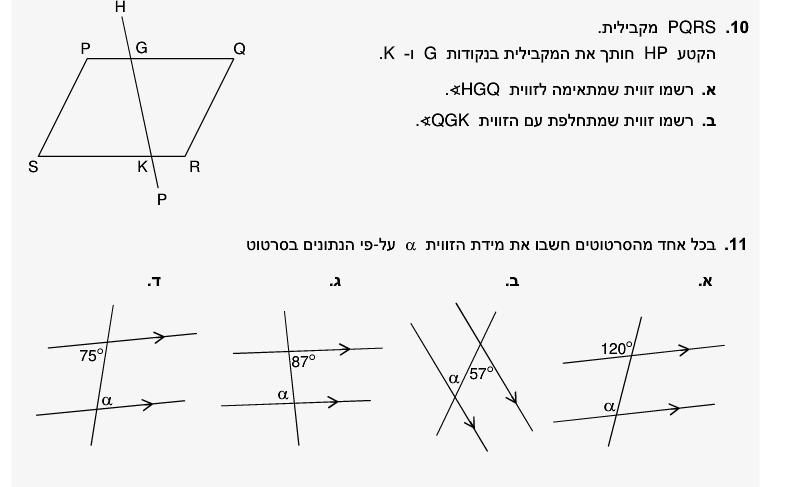 5.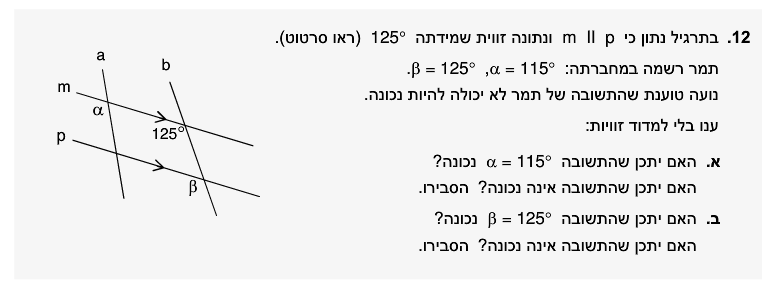 6.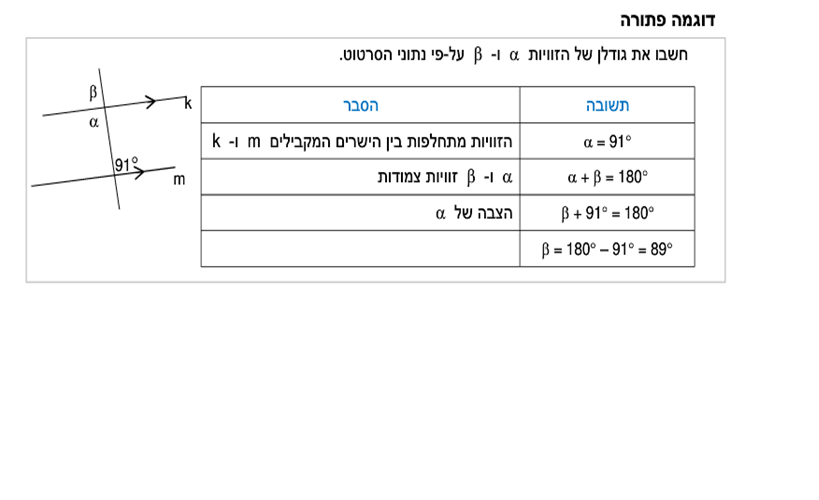 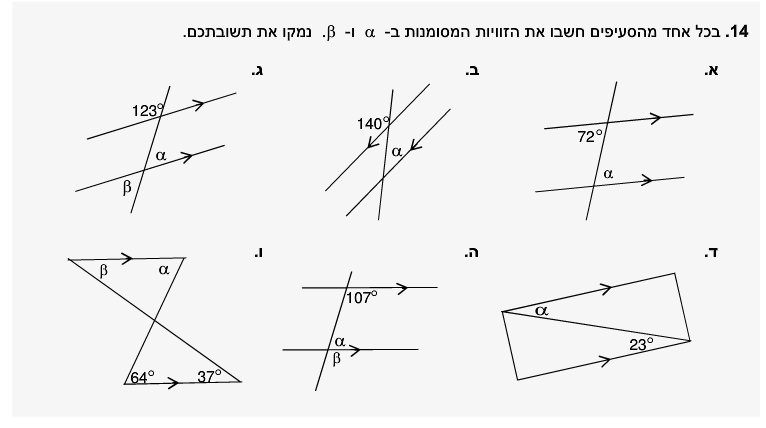 7.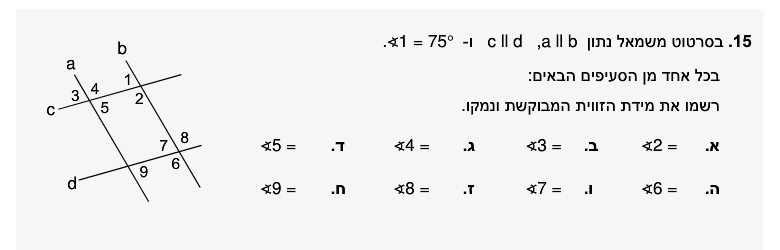 8.9.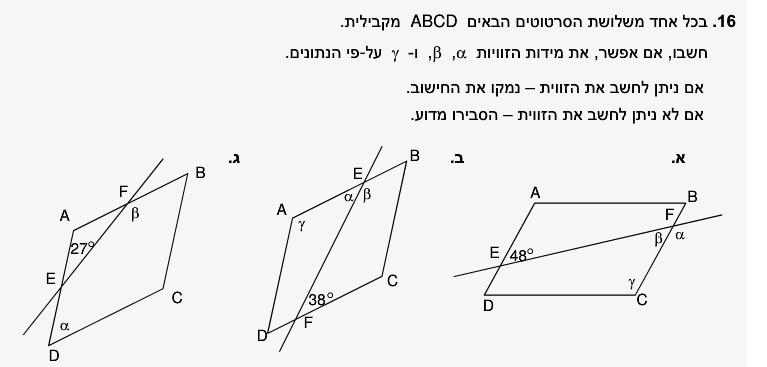 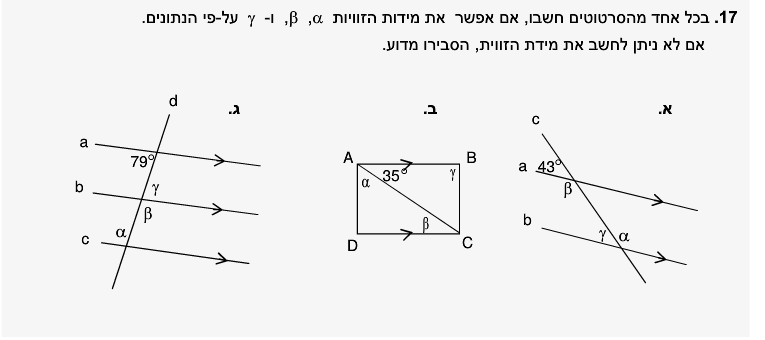 10. 